Supply Chain Dynamics (SCD)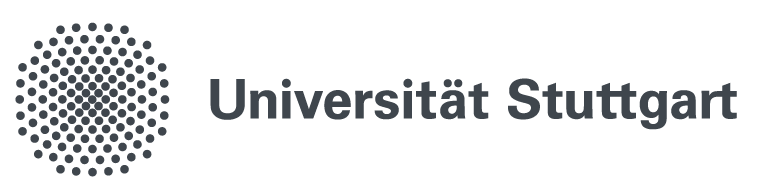 Summer term 2018, version: 09/04/2018Please note: This document reflects our planning before the term started; it will not be updated regularly. For short-term changes regarding rooms or times, see Campus. Changes regarding the content will be discussed in class and, if appropriate, communicated via Ilias.TechnicalitiesOne semester course, taught every second semester in the summer term.Six credit points; on average, four contact hours per week. Taught in English.Course coordinator and lecturer: Prof Dr Andreas Größler; tutorials: Ivan Ðula and Manuel BrauchPart of the MSc study programme in (technically oriented) business administration.Time and locationClasses: Mondays, 15:45–17:15 in KII M 17.12 and Thursdays, 17:30–19:00 in KII M 17.73First class: Monday, 16 April, 15:45, then every week on Monday and Thursday until term ends (details see time table)Recommended requirementsIntroductory bachelor level course in operations management and/or logistics.Short description and learning goalsThe course starts with discussing the nature of supply chains, in particular their dynamic aspects. Students acquire first-hand experience on effects of dynamic behaviour. A major part of the course is devoted to learning a methodology for better understanding and controlling supply chains, system dynamics. It is used to analyse some real world cases of dynamic supply chain issues.After successfully finishing the course, students can:name and discuss sources and effects of dynamics in supply chains;analyse simple supply chain structures with the help of dynamic models;understand and evaluate complex dynamic supply chain models.Course designAlthough officially split into lectures and tutorial sessions, all classes consist of theoretical and practical parts. Thus, the content will run over the two sessions per week with teacher presentations, case study work, modelling exercises, and experiential learning elements. Assessment will be carried out by means of a written exam (90%) and a multiple-choice mid-term assessment during a regular class (10%; see timetable for date). The mid-term assessment cannot be retaken or be written at another time.Depending on the total number of students not being too big, 20% of points (from the written exam) can be substituted by a classroom presentation of one of the cases from Ackermann’s book (dates see timetable) in groups of two or three students. This includes that groups submit a presentation file before class, update it based on feedback received in class, and upload it to Ilias.In total, 50% of all points are necessary to pass the course with 6 credit points. The content of the exam comprises all topics discussed in class plus all required reading assignments (see timetable).Time tableStructureClasses C1–C6 set the scene by making clear that dynamic complexity is tricky to understand for humans. Modelling and simulation is advocated as a way to better deal with dynamic issues in supply chain management. This part also addresses the basics of Vensim and makes use of an experiential learning exercise (the Beer Game).Classes C7–C21 deal with specific topics of supply chain dynamics. General information about the issues is provided; then, a specific case is modelled with system dynamics and analysed regarding its general insights. Furthermore, students’ modelling skills are enhanced by practice tutorials.C22 and C23 conclude the course with a summary and Q&A session.References to readingsAkkermans, H.: Supply Chain Dynamics – Mastering Disruptive Change in Innovation-Driven Industries, 2014, Uitgeversgroep [ISBN 978-94-002-1608-2], pp. 1–378.Senge, P.M.: The Fifth Discipline – The Art and Practice of the Learning Organization, 1990, Currency Doubleday, pp. 27–54.Sterman, J.D.: Business Dynamics – System Thinking and Modeling for a Complex World, 2000, Irwin McGraw-Hill, pp. 83–105.SoftwareDownload and install Vensim PLE on your computer: http://vensim.com/free-download/.A tutorial for Vensim PLE by Craig Kirkwood is available at http://www.public.asu.edu/~kirkwood/sysdyn/SDRes.htm.Course elementQuantityTime requiredTotal [h]Contact hoursInteractive lectures232 h46Self-studyReading assignments430 pp.98.5 h98.5Preparation of modelling cases72 h14Exam preparation120 h20132.5ExaminationWritten exam11.5 h1.5Total180Week Week DateTopicTeacher(s)(Reading) assignment16C1Mon, 16/04Introduction to and motivation for courseAGAkkermans, ch. 116C2Thu, 19/04Experience dynamics: The Beer GameAG/ID/MB17C3Mon, 23/04Beer Game debriefingAGSenge, ch. 317C4Thu, 26/04Dynamic decision making and its shortcomingsAGAkkermans, ch. 318C5Thu, 03/05An introduction to system dynamicsAGAkkermans, ch. 219C6Mon, 07/05Hands on session: getting to know VensimAGSterman, ch. 3; Vensim tutorial20C7Mon, 14/05Business cycles and oscillationsManaging cyclical industries: Modelling the Philipps caseAGAkkermans, ch. 4; prepare Model20C8Thu, 17/05Practice session: identifying stocks and flows, feedback loopsID/MB21No classes: Pentecost holidaysNo classes: Pentecost holidaysNo classes: Pentecost holidaysNo classes: Pentecost holidaysNo classes: Pentecost holidays22C9Mon, 28/05Aging chain models and their behaviourInformation sharing in the supply chain: Modelling the ASML case AGAkkermans, ch. 5; prepare model23C10Mon, 04/06Mid-term assessment; student evaluationMiscellaneous modelling issues
(initialization, lookup graphs, co-flows, GMB)AG23C11Thu, 07/06Practice session: modelling exercises IID/MB24C12Mon, 11/06Growth dynamicsManaging market growth dynamics: Modelling the Interpolis caseAGAkkermans, ch. 6; Prepare model24C13Thu, 14/06Practice session: modelling exercises IIID/MB25C14Mon, 18/06Archetypal dynamic behaviour and modelling modulesDecision traps in projects: Modelling the TechCo caseAGAkkermans, ch. 7; Prepare model25C15Thu, 21/06Practice session: modelling exercises IIIID/MB26C16Mon, 25/06Validity of system dynamics modelsCapacity building and quality issues: Modelling the first KPN caseIDAkkermans, ch. 9; Prepare model26C17Thu, 28/06Guest lecture: Alexander Zock, PhD
-- Irrelevance, irrationality and irresponsibility, the three curses of the organizational use of System DynamicsGuest lecture: Alexander Zock, PhD
-- Irrelevance, irrationality and irresponsibility, the three curses of the organizational use of System DynamicsGuest lecture: Alexander Zock, PhD
-- Irrelevance, irrationality and irresponsibility, the three curses of the organizational use of System Dynamics27C18Mon, 02/07Implementation issuesManaging buyer-supplier collaboration: Modelling the second KPN caseAGAkkermans, ch. 12; Prepare model27C19Thu, 05/07Practice session: modelling exercises IVID/MB28C20Mon, 09/07Synopsis of the remaining models in the textbookAGAkkermans, 
chs. 8, 10, 1128C21Thu, 12/07Practice session: modelling exercises VID/MB29C22Mon, 16/07Course summaryAGAkkermans, ch. 1329C23Thu, 19/07Q&AID/MB